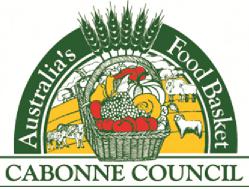 18 June 2019CONTRACT 1008628 – CONSTRUCTION OF TRUCK WASH FACILITYMOLONG NSW 2866  
ADDENDUM TWOPlease note that Council has extended the closing date for the above Contract. It will now close WEDNESDAY 31 JULY 2019 at 12noon.Council needs to review the design of the truck wash facility. Council will upload the revised design as soon as it becomes available.We apologise for any inconvenience.If you have any queries regarding this, please contact Council’s Engineering Department on 02 6390 7100.Phone:02 6390 7100THE GENERAL MANAGER 
POST OFFICE BOX 17Doc ID:	1012728Fax:02 6392 3260MOLONG 2866Your Ref:Contact:Engineering DeptWebsite: www.cabonne.nsw.gov.au ABN: 41992 919 200Email: council@cabonne.nsw.gov.au 